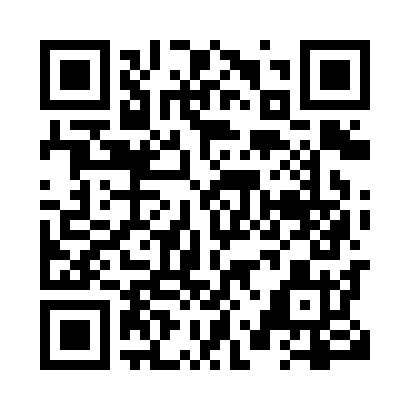 Prayer times for Abilene, Alberta, CanadaMon 1 Jul 2024 - Wed 31 Jul 2024High Latitude Method: Angle Based RulePrayer Calculation Method: Islamic Society of North AmericaAsar Calculation Method: HanafiPrayer times provided by https://www.salahtimes.comDateDayFajrSunriseDhuhrAsrMaghribIsha1Mon3:144:581:307:1210:0111:462Tue3:154:591:307:1210:0111:463Wed3:155:001:307:1210:0011:454Thu3:165:011:317:1210:0011:455Fri3:165:021:317:119:5911:456Sat3:175:031:317:119:5911:457Sun3:175:041:317:119:5811:448Mon3:185:051:317:119:5711:449Tue3:195:061:317:109:5611:4410Wed3:195:071:317:109:5511:4311Thu3:205:081:327:099:5411:4312Fri3:215:101:327:099:5311:4213Sat3:215:111:327:089:5211:4214Sun3:225:121:327:089:5111:4115Mon3:235:141:327:079:5011:4116Tue3:235:151:327:079:4911:4017Wed3:245:161:327:069:4711:4018Thu3:255:181:327:059:4611:3919Fri3:265:191:327:059:4511:3820Sat3:265:211:327:049:4311:3821Sun3:275:221:327:039:4211:3722Mon3:285:241:327:029:4011:3623Tue3:295:251:327:019:3911:3524Wed3:305:271:327:019:3711:3525Thu3:305:291:337:009:3611:3426Fri3:315:301:326:599:3411:3327Sat3:325:321:326:589:3211:3228Sun3:335:331:326:579:3111:3129Mon3:345:351:326:569:2911:3030Tue3:345:371:326:559:2711:2931Wed3:355:391:326:549:2511:29